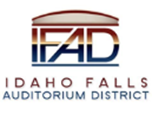 Board of Directors Business MeetingTuesday, November 14, 2023, 7:00 a.m.Location:  Idaho Falls Auditorium District Office/Zoom Videoconferencehttps://us06web.zoom.us/j/81312874846Event Center Drive, Idaho Falls, Idaho 83402Room 2416AgendaAction Item - Call to Order Action Item – Accept Agenda Action Item - Accept the Consent Agenda Meeting Minutes – 10-10-23 Review of Payables/FinancialsDiscussion Item –Public Comment (Any member of the public is welcome to take three minutes and share concerns or questions with the Board).Action Item – Approve Rudd and Associates Audit Engagement Letter for 2023 audit that will include first year operations of Centennial Management. Discussion Item –Receive a punch list update from Rob SpearDiscussion item – IFAD Investment PolicyDiscussion Item - Process for moving seat plaque holders and issues created when those seats become available after relocation.Discussion Item – Communication plan for first year of Hero Arena at the Mountain America Center operations. Discussion Item – Discuss annexation of property near the Mountain America Center  Report and UpdatesDiscussion Item – Presentation from Erik Hudson on Hero Arena at Mountain America Center on Mountain America Center operations and September 2023 financial statements.Discussion Item - Executive Director Report Cash Flow UpdateState Tax Commission Reports Evacuation of Building for Board Members Action Items Discussion Item - Legal ReportCalendar and AnnouncementsUpcoming IFAD Meeting – Next Meeting on December 12, 2023Discussion Item - Announcements and Minor Questions Discussion Item - Agenda Items for December 12, 2023, meetingAction Item - Adjournment to Executive Session Executive Session - Idaho Code Section 74-206 (1) (f) To communicate with legal counsel for the public agency to discuss the legal ramifications of and legal options for pending litigation, or controversies not yet being litigated but imminently likely to be litigated. Adjournment from Executive SessionAction Item –Action taken on Section 74-206 (1) (f) matter discussed in Executive SessionAction Item - Adjournment from Public SessionPosted on or before 7:00 a.m. November 12, 2023 